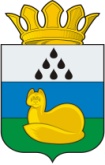 ДУМа УКИНСКОГО СЕЛЬСКОГО ПОСЕЛЕНИЯУВАТСКОГО МУНИЦИПАЛЬНОГО РАЙОНАТЮМЕНСКОЙ ОБЛАСТИР е ш е н и едд.мм.2022									            № проектд.УкиО внесении изменения в решение Думы Укинского сельского поселения 09.08.2017 №58 «Об утверждении Положения о порядке организации и проведения публичных слушаниях в Укинском сельском поселении»       В соответствии со статьей 28 Федерального закона от 06.10.2003 № 131-ФЗ «Об общих принципах организации местного самоуправления в Российской Федерации», статьей 16 Устава Укинского сельского поселения Уватского муниципального района Тюменской области, Дума Укинского сельского поселения РЕШИЛА:1. Внести в решение Думы  Укинского сельского поселения от 09.08.2017 №58 «Об утверждении  Положения о порядке организации и проведения публичных слушаний в Укинского  сельском поселении» (далее по тексту – решение), изменение, изложив приложение к решению в редакции согласно приложению к настоящему решению. 3. Обнародовать настоящее решение на информационных стендах в местах, установленных администрацией Укинского сельского поселения, и разместить на странице Укинского сельского поселения официального сайта Уватского муниципального района в сети Интернет.4. Настоящее решение вступает в силу со дня его обнародования. 5. Контроль за исполнением настоящего решения возложить на постоянную комиссию Думы Укинского сельского поселения по местному самоуправлению.Председатель                                                                                        А.Х.БакиеваПриложение к решению Думы Укинского  сельского поселения от 09.08.2017 № 58ПОЛОЖЕНИЕО ПОРЯДКЕ ОРГАНИЗАЦИИ И ПРОВЕДЕНИЯ ПУБЛИЧНЫХ СЛУШАНИЙ В УКИНСКОМ СЕЛЬСКОМ ПОСЕЛЕНИИ1. Общие положения1.1. Настоящее Положение устанавливает порядок организации и проведения публичных слушаний в Укинском сельском поселении.Организацию и проведение публичных слушаний осуществляет администрация Укинского сельского поселения.1.2. Публичные слушания - форма реализации прав населения, проживающего на территории Укинского сельского поселения, на участие в процессе принятия решений органами местного самоуправления Укинского сельского поселения посредством проведения собрания для публичного обсуждения проектов нормативных правовых актов Укинского сельского поселения и других общественно значимых вопросов.1.3. Участники публичных слушаний - жители муниципального образования, достигшие восемнадцатилетнего возраста, зарегистрированные на территории муниципального образования, представители органов государственной власти Тюменской области, федеральных органов государственной власти, органов местного самоуправления, представители общественности.1.4. На публичные слушания должны выноситься:1) проект Устава Укинского  сельского поселения, а также проект муниципального нормативного правового акта о внесении изменений и дополнений в устав Укинского сельского поселения (далее - Устав), кроме случаев, когда в Устав вносятся изменения в форме точного воспроизведения положений Конституции Российской Федерации, федеральных законов, Устава Тюменской области или законов Тюменской области в целях приведения данного Устава в соответствие с этими нормативными правовыми актами;2) проект местного бюджета и отчет о его исполнении;3) вопросы о преобразовании муниципального образования, за исключением случаев, если в соответствии со статьей 13 Федерального закона от 06.10.2003 № 131-ФЗ «Об общих принципах организации местного самоуправления в Российской Федерации» для преобразования муниципального образования требуется получение согласия населения муниципального образования, выраженного путем голосования либо на сходах граждан.На публичных слушаниях могут выноситься иные вопросы, проекты других муниципальных правовых актов по вопросам местного значения.1.5. Действие настоящего Положения не распространяется на организацию и проведение публичных слушаний, проводимых по вопросам, регулирующим отношения в сфере градостроительной деятельности.1.6. Источником финансирования расходов на проведение публичных слушаний являются средства бюджета Укинского сельского поселения Уватского муниципального района.1.7. Публичные слушания могут проводиться с использованием видео-конференц-связи, о чем указывается в правовом акте, которым назначаются публичные слушания.2. Инициаторы проведения публичных слушаний2.1. Публичные слушания проводятся по инициативе населения, Думы Укинского сельского поселения (далее – Дума сельского поселения), главы Укинского сельского поселения (далее — Глава сельского поселения).2.2. Инициатива населения муниципального образования о проведении публичных слушаний осуществляется посредством создания инициативной группы из числа жителей муниципального образования, обладающих избирательным правом, численностью не менее 10 человек (далее - инициативная группа).3. Сроки проведения публичных слушаний3.1.  Муниципальный правовой акт о назначении публичных слушаний по вопросам, указанным в подпунктах 2, 3, 4 пункта 1.4 настоящего положения, должен приниматься не менее чем за 15 дней до даты рассмотрения Думой сельского поселения или Главой сельского поселения проекта муниципального правового акта, выносимого на публичные слушания, или вопросы, подлежащего рассмотрению на публичных слушаниях.3.2.  Муниципальный правовой акт о назначении публичных слушаний и проект муниципального правового акта, выносимого на публичные слушания, по вопросам, указанным в подпунктах 2, 3, 4 пункта 1.4 настоящего Положения, подлежат опубликованию (обнародованию) не менее чем за 10 дней до дня проведения публичных слушаний, в том числе посредством их размещения на  странице Укинского сельского поселения официального сайта Уватского муниципального района в информационно-телекоммуникационной сети «Интернет» (далее-официальный сайт).3.3. Муниципальный правовой акт о назначении публичных слушаний по вопросу, указанному в подпункте 1 пункта 1.4 настоящего Положения, проект Устава, проект муниципального правового акта о внесении изменений и дополнений в Устав не позднее чем за 30 дней до дня рассмотрения вопроса о принятии Устава, внесении изменений и дополнений в Устав подлежат официальному опубликованию (обнародованию) с одновременным опубликованием (обнародованию), в том числе посредством их размещения на официальном сайте установленного Думой сельского поселения порядка учета предложений по проекту Устава, проекту муниципального правового акта о внесении изменений и дополнений в Устав, а также порядка участия граждан в его обсуждении.4. Назначение публичных слушаний4.1. Публичные слушания, проводимые по инициативе населения или Думы сельского поселения, назначаются Думой сельского поселения. Публичные слушания, проводимые по инициативе главы сельского поселения, назначаются главой сельского поселения.Предложение о выдвижении инициативы председателя Думы сельского поселения или главы сельского поселения о проведении публичных слушаний должно содержать обоснование необходимости проведения публичных слушаний с приложением конкретного проекта муниципального правового акта по вопросам местного значения, подлежащего обсуждению.4.2. В случае если инициатором проведения публичных слушаний является население, в Думу сельского поселения инициативной группой направляется мотивированное обращение о проведении публичных слушаний, подписанное всеми участниками инициативной группы, с указанием наименования проекта муниципального правового акта, выносимого на публичные слушания, или вопроса, подлежащего рассмотрению на публичных слушаниях.К обращению прилагается список участников инициативной группы, в котором указываются фамилия, имя, отчество, место жительства, дата рождения, серия и номер паспорта, подпись каждого участника инициативной группы, а также проект муниципального правового акта и пояснительная записка к нему, содержащая правовые и финансово-экономические обоснования необходимости принятия муниципального правового акта. Также к обращению прилагается согласие каждого участника инициативной группы на обработку персональных данных, подготовленного по форме, согласно приложению № 1 к настоящему Положению. Обработка персональных данных участников инициативной группы осуществляется в соответствии с требованиями, установленными Федеральным законом от 27.07.2006 № 152-ФЗ «О персональных данных». Дума сельского поселения на очередном заседании обязана назначить публичные слушания либо мотивированно отказать в их проведении в случае нарушения требований, установленных настоящим пунктом и пунктом 2.2 настоящего Положения.4.3. В муниципальном правовом акте о назначении публичных слушаний указывается:1) тема проведения публичных слушаний (вопроса либо наименование проекта муниципального правового акта, выносимого на публичные слушания);2) дата, время и место проведения публичных слушаний;3) место размещения проекта муниципального правового акта, выносимого на публичные слушания, в том числе адрес официального сайта;4) порядок ознакомления жителей Укинского сельского поселения с проектом муниципального правового акта, рассматриваемого на публичных слушаниях и получения документов, предполагаемых к рассмотрению на публичных слушаниях;5) место и даты начала и окончания приема предложений и замечаний по   проекту муниципального правового акта или вопросу, выносимым на публичные слушания, в том числе адрес официального сайта, с использованием которого могут быть направлены указанные предложения и замечания; 6) должностное лицо, председательствующее на публичных слушаниях. 5. Организация подготовки к публичным слушаниям5.1. Уполномоченный орган:- обеспечивает опубликование (обнародование), а также размещение на официальном сайте муниципального правового акта о назначении публичных слушаний, проекта муниципального правового акта, выносимого на публичные слушания, результатов публичных слушаний, включая мотивированное обоснование принятых решений;- принимает поступающие рекомендации, замечания и предложения к проекту муниципального правового акта или вопросу, вынесенным на публичные слушания;- подготавливает повестку публичных слушаний с указанием времени начала публичных слушаний, времени, отведенного на обсуждение проекта муниципального правового акта или вопроса, вынесенных на публичные слушания, времени окончания публичных слушаний;- определяет перечень должностных лиц органов местного самоуправления, приглашаемых к участию в публичных слушаниях, и не позднее, чем за пять дней до дня проведения публичных слушаний направляет им соответствующие приглашения;- обеспечивает возможность участия в публичных слушаниях представителей инициативной группы, иных жителей сельского поселения, муниципального района;- регистрирует участников публичных слушаний;- оформляет протокол публичных слушаний и проект рекомендаций, принимаемых по итогам публичных слушаний;- взаимодействует с инициатором публичных слушаний, представителями средств массовой информации.6. Порядок проведения публичных слушаний6.1. Прибывшие на публичные слушания участники подлежат регистрации Уполномоченным органом, по форме согласно приложению № 3 к настоящему Положению, с приложением согласия каждого участника публичных слушаний на обработку персональных данных, подготовленного по форме согласно приложению № 2 к настоящему Положению, в соответствии с требованиями, установленными Федеральным законом от 27.07.2006 № 152-ФЗ «О персональных данных». 6.2. В месте проведения публичных слушаний для общего обозрения вывешивается проект муниципального правового акта или вопрос, вынесенные на публичные слушания.6.3. Публичные слушания начинаются кратким вступительным словом представителя Уполномоченного органа, который представляет приглашенных на публичные слушания должностных лиц, объясняет порядок проведения публичных слушаний, кратко излагает содержание проекта муниципального правового акта или вопроса, вынесенных на публичные слушания.6.4. Участники публичных слушаний задают вопросы по существу проекта муниципального правового акта или вопроса, вынесенных на публичные слушания. Вопросы могут быть заданы как в устной, так и в письменной форме. Представитель Уполномоченного органа предоставляет слово приглашенным должностным лицам (должностному лицу) для ответа на вопросы участников публичных слушаний.  6.5. При проведении публичных слушаний представитель Уполномоченного органа составляет протокол, в котором отражаются поступившие замечания и предложения участников публичных слушаний.6.6. По результатам публичных слушаний Уполномоченным органом составляется заключение о результатах публичных слушаний, в котором указывается мотивированное обоснование принятого решения в течение 7 дней после проведения публичных слушаний. Заключение о результатах публичных слушаний подлежит обязательному опубликованию (обнародованию), размещению на странице Укинского сельского поселения официального сайта Уполномоченным органом не позднее чем через 15 дней со дня проведения публичных слушаний.Рекомендации принимаются путем открытого голосования простым большинством голосов от числа присутствующих участников слушаний.6.7. Заключение о результатах публичных слушаний, протокол публичных слушаний, иные необходимые материалы передаются в течение пяти дней после   проведения публичных слушаний либо в сроки, установленные для рассмотрения муниципального правового акта, в Думу сельского поселения, председателю Думы сельского поселения или главе сельского поселения, в компетенцию которых входит дальнейшее рассмотрение и принятие решения по   проекту муниципального правового акта или вопросу, рассмотренным на публичных слушаниях.Приложение № 1 к Положению о публичных слушанияхв Укинском сельском поселенииСОГЛАСИЕна обработку персональных данныхЯ, _____________________________________________________________,(фамилия, имя, отчество)даю   согласие   в   соответствии   со   статьей   9   Федерального  закона от                    27 июля 2006 г. 152-ФЗ «О персональных данных» на автоматизированную, а также  без использования средств автоматизации, обработку моих персональных данных,  содержащихся  в  настоящем согласии и списке инициативной группы с целью участия в инициативной группе по вопросу:________________________________________________________________________________________________________________________________________Об ответственности за достоверность представленных сведений предупрежден (предупреждена).Настоящее согласие действует на период до истечения сроков хранения соответствующей информации или документов, содержащих указанную информацию, определяемых в соответствии с законодательством Российской Федерации.Отзыв согласия осуществляется в соответствии с законодательством Российской Федерации.________________________________________________________________________________(Ф.И.О.)						   «____» _____________ 20__ г.                                                     				 _____________                                                      				      (подпись)Приложение № 2 к Положению о публичных слушанияхв Укинском сельском поселенииСОГЛАСИЕна обработку персональных данныхЯ, _____________________________________________________________,(фамилия, имя, отчество)даю   согласие   в   соответствии   со   статьей   9   Федерального  закона от                 27 июля 2006 г. 152-ФЗ «О персональных данных» на автоматизированную, а также  без использования средств автоматизации, обработку моих персональных данных,   содержащихся   в   настоящем  согласии  и  регистрационном  листе участников  публичных  слушаний,  с  целью участия в публичных слушаниях по вопросу: __________________________________________________________________________________________________________Об ответственности за достоверность представленных сведений предупрежден (предупреждена).	Настоящее согласие действует на период до истечения сроков хранения соответствующей информации или документов, содержащих указанную информацию, определяемых в соответствии с законодательством Российской Федерации.Отзыв   согласия осуществляется в соответствии с законодательством Российской Федерации.________________________________________________________________________________(Ф.И.О.)						   «____» _____________ 20__ г.                                                     				 _____________                                                      				      (подпись)Приложение № 3 к Положению о публичных слушанияхв Укинском сельском поселенииРегистрационный лист участников публичных слушанийпо проекту (вопросу): ___________________________________________________________________           (наименование проекта или вопроса)_______________________________________________________________________________________(дата, время и место проведения собрания участников публичных слушаний)	Список удостоверяю: _____________________________________________________________________________(фамилия, имя, отчество организатора публичных слушаний)                                    _______________________________________                                                 (дата заполнения списка)№ п/пФамилия, имя, отчествоГод рождения (в возрасте 18 лет – дополнительно число и месяц рождения Адрес места жительства Серия и номер паспорта или документа, заменяющего паспорт гражданинаДата внесения подписиПодпись